Date: February 19, 2020In your journal record the following:SCULPTURE ENTRY #10:ART THINK:  How are you going to incorporate nature into your face?  (In other words, what is the “green” in your Green Man?)Announcements/Reminders:     Field trip on March 6th (to the All-State High School show and the BYU Museum of Art).  Today’s Objective:  Watch clipWork on Green Man   2. 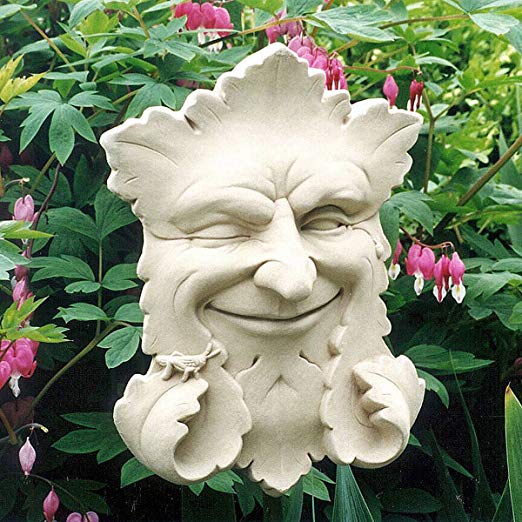 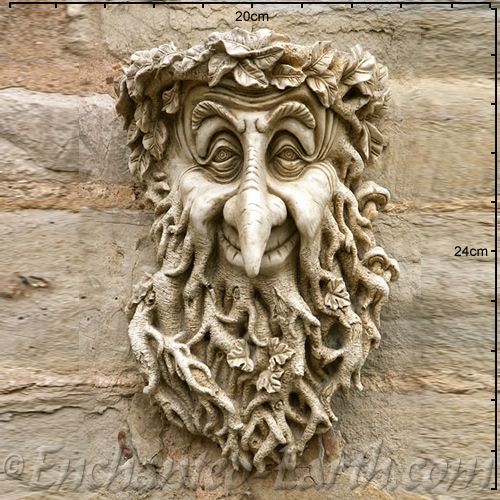 3.  4. 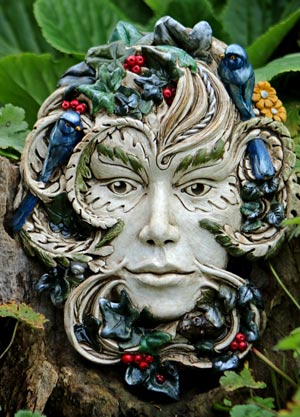 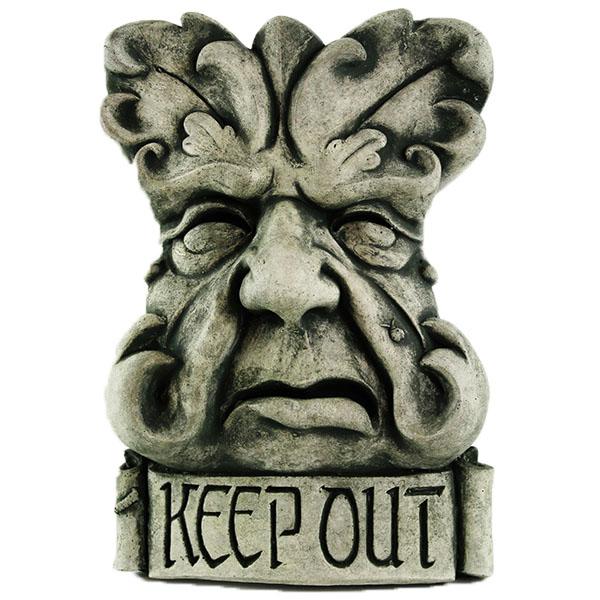 